           REKLAMAČNÝ PROTOKOL 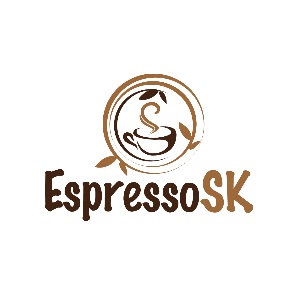 Meno apriezvisko (názov firmy - IČO):Adresa:Kontaktná osoba:Telefónne číslo:Email:Číslo účtu:Doklad o kúpe tovaru :Číslo faktúry (dodacieho listu) alebo účtenky:Dátum predaja : Názov výrobku:Výrobné číslo:Príslušenstvo:Popis závady:Dátum :